《材料力学与工程材料特论》教学大纲课程名称：材料力学与工程材料特论课程名称：材料力学与工程材料特论课程名称：材料力学与工程材料特论课程名称：材料力学与工程材料特论课程名称：材料力学与工程材料特论课程名称：材料力学与工程材料特论课程类别（必修/选修）：必修课程类别（必修/选修）：必修课程类别（必修/选修）：必修课程类别（必修/选修）：必修课程类别（必修/选修）：必修课程英文名称：Material Mechanics and Engineering Materials课程英文名称：Material Mechanics and Engineering Materials课程英文名称：Material Mechanics and Engineering Materials课程英文名称：Material Mechanics and Engineering Materials课程英文名称：Material Mechanics and Engineering Materials课程英文名称：Material Mechanics and Engineering Materials课程英文名称：Material Mechanics and Engineering Materials课程英文名称：Material Mechanics and Engineering Materials课程英文名称：Material Mechanics and Engineering Materials课程英文名称：Material Mechanics and Engineering Materials课程英文名称：Material Mechanics and Engineering Materials总学时/周学时/学分：48/3/3总学时/周学时/学分：48/3/3总学时/周学时/学分：48/3/3总学时/周学时/学分：48/3/3总学时/周学时/学分：48/3/3总学时/周学时/学分：48/3/3其中实验/实践学时：9其中实验/实践学时：9其中实验/实践学时：9其中实验/实践学时：9其中实验/实践学时：9先修课程：高等数学、机械制图、理论力学先修课程：高等数学、机械制图、理论力学先修课程：高等数学、机械制图、理论力学先修课程：高等数学、机械制图、理论力学先修课程：高等数学、机械制图、理论力学先修课程：高等数学、机械制图、理论力学先修课程：高等数学、机械制图、理论力学先修课程：高等数学、机械制图、理论力学先修课程：高等数学、机械制图、理论力学先修课程：高等数学、机械制图、理论力学先修课程：高等数学、机械制图、理论力学授课时间：1-16周 周五9-11节授课时间：1-16周 周五9-11节授课时间：1-16周 周五9-11节授课时间：1-16周 周五9-11节授课时间：1-16周 周五9-11节授课时间：1-16周 周五9-11节授课地点：6202授课地点：6202授课地点：6202授课地点：6202授课地点：6202授课对象：2019智能制造1班授课对象：2019智能制造1班授课对象：2019智能制造1班授课对象：2019智能制造1班授课对象：2019智能制造1班授课对象：2019智能制造1班授课对象：2019智能制造1班授课对象：2019智能制造1班授课对象：2019智能制造1班授课对象：2019智能制造1班授课对象：2019智能制造1班开课学院：粤台产业科技学院开课学院：粤台产业科技学院开课学院：粤台产业科技学院开课学院：粤台产业科技学院开课学院：粤台产业科技学院开课学院：粤台产业科技学院开课学院：粤台产业科技学院开课学院：粤台产业科技学院开课学院：粤台产业科技学院开课学院：粤台产业科技学院开课学院：粤台产业科技学院任课教师姓名/职称：蹇永良副教授任课教师姓名/职称：蹇永良副教授任课教师姓名/职称：蹇永良副教授任课教师姓名/职称：蹇永良副教授任课教师姓名/职称：蹇永良副教授任课教师姓名/职称：蹇永良副教授任课教师姓名/职称：蹇永良副教授任课教师姓名/职称：蹇永良副教授任课教师姓名/职称：蹇永良副教授任课教师姓名/职称：蹇永良副教授任课教师姓名/职称：蹇永良副教授答疑时间、地点与方式：答疑时间、地点与方式：答疑时间、地点与方式：答疑时间、地点与方式：答疑时间、地点与方式：答疑时间、地点与方式：答疑时间、地点与方式：答疑时间、地点与方式：答疑时间、地点与方式：答疑时间、地点与方式：答疑时间、地点与方式：课程考核方式：开卷（）闭卷（√）课程论文（）其它（）课程考核方式：开卷（）闭卷（√）课程论文（）其它（）课程考核方式：开卷（）闭卷（√）课程论文（）其它（）课程考核方式：开卷（）闭卷（√）课程论文（）其它（）课程考核方式：开卷（）闭卷（√）课程论文（）其它（）课程考核方式：开卷（）闭卷（√）课程论文（）其它（）课程考核方式：开卷（）闭卷（√）课程论文（）其它（）课程考核方式：开卷（）闭卷（√）课程论文（）其它（）课程考核方式：开卷（）闭卷（√）课程论文（）其它（）课程考核方式：开卷（）闭卷（√）课程论文（）其它（）课程考核方式：开卷（）闭卷（√）课程论文（）其它（）使用教材：《材料力学》，闵行、刘书静、诸文俊，西安交通大学出版社，2009年12月，第1版。教学参考资料：《材料力学要点与解题》，闵行，西安交通大学出版社。使用教材：《材料力学》，闵行、刘书静、诸文俊，西安交通大学出版社，2009年12月，第1版。教学参考资料：《材料力学要点与解题》，闵行，西安交通大学出版社。使用教材：《材料力学》，闵行、刘书静、诸文俊，西安交通大学出版社，2009年12月，第1版。教学参考资料：《材料力学要点与解题》，闵行，西安交通大学出版社。使用教材：《材料力学》，闵行、刘书静、诸文俊，西安交通大学出版社，2009年12月，第1版。教学参考资料：《材料力学要点与解题》，闵行，西安交通大学出版社。使用教材：《材料力学》，闵行、刘书静、诸文俊，西安交通大学出版社，2009年12月，第1版。教学参考资料：《材料力学要点与解题》，闵行，西安交通大学出版社。使用教材：《材料力学》，闵行、刘书静、诸文俊，西安交通大学出版社，2009年12月，第1版。教学参考资料：《材料力学要点与解题》，闵行，西安交通大学出版社。使用教材：《材料力学》，闵行、刘书静、诸文俊，西安交通大学出版社，2009年12月，第1版。教学参考资料：《材料力学要点与解题》，闵行，西安交通大学出版社。使用教材：《材料力学》，闵行、刘书静、诸文俊，西安交通大学出版社，2009年12月，第1版。教学参考资料：《材料力学要点与解题》，闵行，西安交通大学出版社。使用教材：《材料力学》，闵行、刘书静、诸文俊，西安交通大学出版社，2009年12月，第1版。教学参考资料：《材料力学要点与解题》，闵行，西安交通大学出版社。使用教材：《材料力学》，闵行、刘书静、诸文俊，西安交通大学出版社，2009年12月，第1版。教学参考资料：《材料力学要点与解题》，闵行，西安交通大学出版社。使用教材：《材料力学》，闵行、刘书静、诸文俊，西安交通大学出版社，2009年12月，第1版。教学参考资料：《材料力学要点与解题》，闵行，西安交通大学出版社。课程简介：材料力学课程是一门用以培养学生在工程检验与设计中有关力学方面设计与计算能力的技术基础课，本课程主要研究工程结构中构件的承载能力问题。通过材料力学的学习，能够对构件的强度、刚度和稳定性问题具有明确的基本概念，掌握必要的基础知识，具备比较熟练的计算能力，一定的分析能力和初步的实践能力。课程简介：材料力学课程是一门用以培养学生在工程检验与设计中有关力学方面设计与计算能力的技术基础课，本课程主要研究工程结构中构件的承载能力问题。通过材料力学的学习，能够对构件的强度、刚度和稳定性问题具有明确的基本概念，掌握必要的基础知识，具备比较熟练的计算能力，一定的分析能力和初步的实践能力。课程简介：材料力学课程是一门用以培养学生在工程检验与设计中有关力学方面设计与计算能力的技术基础课，本课程主要研究工程结构中构件的承载能力问题。通过材料力学的学习，能够对构件的强度、刚度和稳定性问题具有明确的基本概念，掌握必要的基础知识，具备比较熟练的计算能力，一定的分析能力和初步的实践能力。课程简介：材料力学课程是一门用以培养学生在工程检验与设计中有关力学方面设计与计算能力的技术基础课，本课程主要研究工程结构中构件的承载能力问题。通过材料力学的学习，能够对构件的强度、刚度和稳定性问题具有明确的基本概念，掌握必要的基础知识，具备比较熟练的计算能力，一定的分析能力和初步的实践能力。课程简介：材料力学课程是一门用以培养学生在工程检验与设计中有关力学方面设计与计算能力的技术基础课，本课程主要研究工程结构中构件的承载能力问题。通过材料力学的学习，能够对构件的强度、刚度和稳定性问题具有明确的基本概念，掌握必要的基础知识，具备比较熟练的计算能力，一定的分析能力和初步的实践能力。课程简介：材料力学课程是一门用以培养学生在工程检验与设计中有关力学方面设计与计算能力的技术基础课，本课程主要研究工程结构中构件的承载能力问题。通过材料力学的学习，能够对构件的强度、刚度和稳定性问题具有明确的基本概念，掌握必要的基础知识，具备比较熟练的计算能力，一定的分析能力和初步的实践能力。课程简介：材料力学课程是一门用以培养学生在工程检验与设计中有关力学方面设计与计算能力的技术基础课，本课程主要研究工程结构中构件的承载能力问题。通过材料力学的学习，能够对构件的强度、刚度和稳定性问题具有明确的基本概念，掌握必要的基础知识，具备比较熟练的计算能力，一定的分析能力和初步的实践能力。课程简介：材料力学课程是一门用以培养学生在工程检验与设计中有关力学方面设计与计算能力的技术基础课，本课程主要研究工程结构中构件的承载能力问题。通过材料力学的学习，能够对构件的强度、刚度和稳定性问题具有明确的基本概念，掌握必要的基础知识，具备比较熟练的计算能力，一定的分析能力和初步的实践能力。课程简介：材料力学课程是一门用以培养学生在工程检验与设计中有关力学方面设计与计算能力的技术基础课，本课程主要研究工程结构中构件的承载能力问题。通过材料力学的学习，能够对构件的强度、刚度和稳定性问题具有明确的基本概念，掌握必要的基础知识，具备比较熟练的计算能力，一定的分析能力和初步的实践能力。课程简介：材料力学课程是一门用以培养学生在工程检验与设计中有关力学方面设计与计算能力的技术基础课，本课程主要研究工程结构中构件的承载能力问题。通过材料力学的学习，能够对构件的强度、刚度和稳定性问题具有明确的基本概念，掌握必要的基础知识，具备比较熟练的计算能力，一定的分析能力和初步的实践能力。课程简介：材料力学课程是一门用以培养学生在工程检验与设计中有关力学方面设计与计算能力的技术基础课，本课程主要研究工程结构中构件的承载能力问题。通过材料力学的学习，能够对构件的强度、刚度和稳定性问题具有明确的基本概念，掌握必要的基础知识，具备比较熟练的计算能力，一定的分析能力和初步的实践能力。课程教学目标一、知识目标：通过材料力学的学习，能够对构件的强度、刚度和稳定性问题具有明确的基本概念，掌握必要的基础知识，具备比较熟练的计算能力，一定的分析能力和初步的实践能力。二、能力目标：1.对材料力学的基本概念和基本变形分析方法有明确的认识。2.能熟练地作出杆件在基本变形下的内力图，计算其应力和位移，并进行强度和刚度计算。3.对应力状态理论与强度理论有一定的认识，并能将其应用于组合变形下杆件的强度计算。4.对压杆的稳定性概念有明确的认识，会计算轴向受压杆的临界应力，并进行稳定性校核。三、素质目标：1. 培养学生具有主动参与、积极进取、崇尚科学、探究科学的学习态度和思想意识；2. 养成理论联系实际、科学严谨、认真细致、实事求是的科学态度和职业道德。课程教学目标一、知识目标：通过材料力学的学习，能够对构件的强度、刚度和稳定性问题具有明确的基本概念，掌握必要的基础知识，具备比较熟练的计算能力，一定的分析能力和初步的实践能力。二、能力目标：1.对材料力学的基本概念和基本变形分析方法有明确的认识。2.能熟练地作出杆件在基本变形下的内力图，计算其应力和位移，并进行强度和刚度计算。3.对应力状态理论与强度理论有一定的认识，并能将其应用于组合变形下杆件的强度计算。4.对压杆的稳定性概念有明确的认识，会计算轴向受压杆的临界应力，并进行稳定性校核。三、素质目标：1. 培养学生具有主动参与、积极进取、崇尚科学、探究科学的学习态度和思想意识；2. 养成理论联系实际、科学严谨、认真细致、实事求是的科学态度和职业道德。课程教学目标一、知识目标：通过材料力学的学习，能够对构件的强度、刚度和稳定性问题具有明确的基本概念，掌握必要的基础知识，具备比较熟练的计算能力，一定的分析能力和初步的实践能力。二、能力目标：1.对材料力学的基本概念和基本变形分析方法有明确的认识。2.能熟练地作出杆件在基本变形下的内力图，计算其应力和位移，并进行强度和刚度计算。3.对应力状态理论与强度理论有一定的认识，并能将其应用于组合变形下杆件的强度计算。4.对压杆的稳定性概念有明确的认识，会计算轴向受压杆的临界应力，并进行稳定性校核。三、素质目标：1. 培养学生具有主动参与、积极进取、崇尚科学、探究科学的学习态度和思想意识；2. 养成理论联系实际、科学严谨、认真细致、实事求是的科学态度和职业道德。课程教学目标一、知识目标：通过材料力学的学习，能够对构件的强度、刚度和稳定性问题具有明确的基本概念，掌握必要的基础知识，具备比较熟练的计算能力，一定的分析能力和初步的实践能力。二、能力目标：1.对材料力学的基本概念和基本变形分析方法有明确的认识。2.能熟练地作出杆件在基本变形下的内力图，计算其应力和位移，并进行强度和刚度计算。3.对应力状态理论与强度理论有一定的认识，并能将其应用于组合变形下杆件的强度计算。4.对压杆的稳定性概念有明确的认识，会计算轴向受压杆的临界应力，并进行稳定性校核。三、素质目标：1. 培养学生具有主动参与、积极进取、崇尚科学、探究科学的学习态度和思想意识；2. 养成理论联系实际、科学严谨、认真细致、实事求是的科学态度和职业道德。课程教学目标一、知识目标：通过材料力学的学习，能够对构件的强度、刚度和稳定性问题具有明确的基本概念，掌握必要的基础知识，具备比较熟练的计算能力，一定的分析能力和初步的实践能力。二、能力目标：1.对材料力学的基本概念和基本变形分析方法有明确的认识。2.能熟练地作出杆件在基本变形下的内力图，计算其应力和位移，并进行强度和刚度计算。3.对应力状态理论与强度理论有一定的认识，并能将其应用于组合变形下杆件的强度计算。4.对压杆的稳定性概念有明确的认识，会计算轴向受压杆的临界应力，并进行稳定性校核。三、素质目标：1. 培养学生具有主动参与、积极进取、崇尚科学、探究科学的学习态度和思想意识；2. 养成理论联系实际、科学严谨、认真细致、实事求是的科学态度和职业道德。课程教学目标一、知识目标：通过材料力学的学习，能够对构件的强度、刚度和稳定性问题具有明确的基本概念，掌握必要的基础知识，具备比较熟练的计算能力，一定的分析能力和初步的实践能力。二、能力目标：1.对材料力学的基本概念和基本变形分析方法有明确的认识。2.能熟练地作出杆件在基本变形下的内力图，计算其应力和位移，并进行强度和刚度计算。3.对应力状态理论与强度理论有一定的认识，并能将其应用于组合变形下杆件的强度计算。4.对压杆的稳定性概念有明确的认识，会计算轴向受压杆的临界应力，并进行稳定性校核。三、素质目标：1. 培养学生具有主动参与、积极进取、崇尚科学、探究科学的学习态度和思想意识；2. 养成理论联系实际、科学严谨、认真细致、实事求是的科学态度和职业道德。课程教学目标一、知识目标：通过材料力学的学习，能够对构件的强度、刚度和稳定性问题具有明确的基本概念，掌握必要的基础知识，具备比较熟练的计算能力，一定的分析能力和初步的实践能力。二、能力目标：1.对材料力学的基本概念和基本变形分析方法有明确的认识。2.能熟练地作出杆件在基本变形下的内力图，计算其应力和位移，并进行强度和刚度计算。3.对应力状态理论与强度理论有一定的认识，并能将其应用于组合变形下杆件的强度计算。4.对压杆的稳定性概念有明确的认识，会计算轴向受压杆的临界应力，并进行稳定性校核。三、素质目标：1. 培养学生具有主动参与、积极进取、崇尚科学、探究科学的学习态度和思想意识；2. 养成理论联系实际、科学严谨、认真细致、实事求是的科学态度和职业道德。本课程与学生核心能力培养之间的关联(授课对象为理工科专业学生的课程填写此栏）：■核心能力1. 应用数学、基础科学和智能制造工程专业知识能力■核心能力2. 设计与执行智能制造工程专业相关实验，以及分析与解释相关数据的能力□核心能力3. 智能制造工程领域所需技能、技术以及实用软硬件工具的能力□核心能力4. 智能制造工程系统、零部件或工艺流程的设计能力■核心能力5. 项目管理、有效沟通协调、团队合作及创新能力■核心能力6. 发掘、分析与解决复杂智能制造工程问题的能力□核心能力7．认识科技发展现状与趋势，了解工程技术对环境、社会及全球的影响，并培养持续学习的习惯与能力■核心能力8．理解职业道德、专业伦理与认知社会责任的能力本课程与学生核心能力培养之间的关联(授课对象为理工科专业学生的课程填写此栏）：■核心能力1. 应用数学、基础科学和智能制造工程专业知识能力■核心能力2. 设计与执行智能制造工程专业相关实验，以及分析与解释相关数据的能力□核心能力3. 智能制造工程领域所需技能、技术以及实用软硬件工具的能力□核心能力4. 智能制造工程系统、零部件或工艺流程的设计能力■核心能力5. 项目管理、有效沟通协调、团队合作及创新能力■核心能力6. 发掘、分析与解决复杂智能制造工程问题的能力□核心能力7．认识科技发展现状与趋势，了解工程技术对环境、社会及全球的影响，并培养持续学习的习惯与能力■核心能力8．理解职业道德、专业伦理与认知社会责任的能力本课程与学生核心能力培养之间的关联(授课对象为理工科专业学生的课程填写此栏）：■核心能力1. 应用数学、基础科学和智能制造工程专业知识能力■核心能力2. 设计与执行智能制造工程专业相关实验，以及分析与解释相关数据的能力□核心能力3. 智能制造工程领域所需技能、技术以及实用软硬件工具的能力□核心能力4. 智能制造工程系统、零部件或工艺流程的设计能力■核心能力5. 项目管理、有效沟通协调、团队合作及创新能力■核心能力6. 发掘、分析与解决复杂智能制造工程问题的能力□核心能力7．认识科技发展现状与趋势，了解工程技术对环境、社会及全球的影响，并培养持续学习的习惯与能力■核心能力8．理解职业道德、专业伦理与认知社会责任的能力本课程与学生核心能力培养之间的关联(授课对象为理工科专业学生的课程填写此栏）：■核心能力1. 应用数学、基础科学和智能制造工程专业知识能力■核心能力2. 设计与执行智能制造工程专业相关实验，以及分析与解释相关数据的能力□核心能力3. 智能制造工程领域所需技能、技术以及实用软硬件工具的能力□核心能力4. 智能制造工程系统、零部件或工艺流程的设计能力■核心能力5. 项目管理、有效沟通协调、团队合作及创新能力■核心能力6. 发掘、分析与解决复杂智能制造工程问题的能力□核心能力7．认识科技发展现状与趋势，了解工程技术对环境、社会及全球的影响，并培养持续学习的习惯与能力■核心能力8．理解职业道德、专业伦理与认知社会责任的能力理论教学进程表理论教学进程表理论教学进程表理论教学进程表理论教学进程表理论教学进程表理论教学进程表理论教学进程表理论教学进程表理论教学进程表理论教学进程表周次教学主题主讲教师学时数教学的重点、难点、课程思政融入点教学的重点、难点、课程思政融入点教学的重点、难点、课程思政融入点教学模式（线上/混合式/线下教学方法教学方法作业安排1绪论蹇永良3教学重点：材料力学的任务、杆件变形基本概念及基本形式教学难点：变形固体的基本假设课程思政融入点：材料力学的基本任务是满足强度、刚度、稳定性的要求下，为设计安全经济的构件提供理论基础和计算方法，这与习总提出的“坚持底线思维，增强忧患意识、提高防控能力，着力防患化解重大风险”的思政元素高度契合。教学重点：材料力学的任务、杆件变形基本概念及基本形式教学难点：变形固体的基本假设课程思政融入点：材料力学的基本任务是满足强度、刚度、稳定性的要求下，为设计安全经济的构件提供理论基础和计算方法，这与习总提出的“坚持底线思维，增强忧患意识、提高防控能力，着力防患化解重大风险”的思政元素高度契合。教学重点：材料力学的任务、杆件变形基本概念及基本形式教学难点：变形固体的基本假设课程思政融入点：材料力学的基本任务是满足强度、刚度、稳定性的要求下，为设计安全经济的构件提供理论基础和计算方法，这与习总提出的“坚持底线思维，增强忧患意识、提高防控能力，着力防患化解重大风险”的思政元素高度契合。线下讲授讲授课程思政作业：要求学生每人在网上查阅：习总书记有关文件。2拉伸与压缩的应力蹇永良3教学重点：轴向拉压时，内力及应力教学难点：轴力图的绘制教学重点：轴向拉压时，内力及应力教学难点：轴力图的绘制教学重点：轴向拉压时，内力及应力教学难点：轴力图的绘制线下讲授讲授2-1、2-5、2-93拉伸与压缩的变形蹇永良6教学重点：胡克定理及其应用教学难点：变形量的计算教学重点：胡克定理及其应用教学难点：变形量的计算教学重点：胡克定理及其应用教学难点：变形量的计算线下讲授讲授2-10、2-154材料拉压时的力学性质蹇永良3教学重点:塑性材料及脆性材料拉压时的变化规律及许用应力教学难点：应力应变曲线重点参数的理解教学重点:塑性材料及脆性材料拉压时的变化规律及许用应力教学难点：应力应变曲线重点参数的理解教学重点:塑性材料及脆性材料拉压时的变化规律及许用应力教学难点：应力应变曲线重点参数的理解线下讲授讲授2-185简单拉压超静定问题蹇永良3教学重点：超静定问题及其解法教学难点：几何变形协调方程。课程思政融入点：协调变形条件是建立解决超静定结构的关键。可把协调二字引申到习总曾把协调发展看作是建设中国特色社会主义的“制胜要诀”。教学重点：超静定问题及其解法教学难点：几何变形协调方程。课程思政融入点：协调变形条件是建立解决超静定结构的关键。可把协调二字引申到习总曾把协调发展看作是建设中国特色社会主义的“制胜要诀”。教学重点：超静定问题及其解法教学难点：几何变形协调方程。课程思政融入点：协调变形条件是建立解决超静定结构的关键。可把协调二字引申到习总曾把协调发展看作是建设中国特色社会主义的“制胜要诀”。线下讲授讲授2-246联接件的强度蹇永良3教学重点：剪切、挤压实用计算公式及强度计算教学难点：剪切面及拉压面的确定教学重点：剪切、挤压实用计算公式及强度计算教学难点：剪切面及拉压面的确定教学重点：剪切、挤压实用计算公式及强度计算教学难点：剪切面及拉压面的确定线下讲授讲授11-1、11-27圆轴扭转时的扭矩、应力和强度计算蹇永良3教学重点：扭矩、应力分布和强度计算教学难点：应力的分布教学重点：扭矩、应力分布和强度计算教学难点：应力的分布教学重点：扭矩、应力分布和强度计算教学难点：应力的分布线下讲授讲授3-1、3-2、3-68扭转时的变形与刚度蹇永良3教学重点：圆轴扭转的变形及刚度计算，刚度条件教学难点：刚度的理解，变形量的计算教学重点：圆轴扭转的变形及刚度计算，刚度条件教学难点：刚度的理解，变形量的计算教学重点：圆轴扭转的变形及刚度计算，刚度条件教学难点：刚度的理解，变形量的计算线下讲授讲授3-119弯曲的内力蹇永良3教学重点：弯曲内力、剪力方程、弯矩方程、剪力图、弯矩图教学难点：剪力图、弯矩图的绘制教学重点：弯曲内力、剪力方程、弯矩方程、剪力图、弯矩图教学难点：剪力图、弯矩图的绘制教学重点：弯曲内力、剪力方程、弯矩方程、剪力图、弯矩图教学难点：剪力图、弯矩图的绘制线下讲授讲授4-1、4-2 b、c 4-3 e10弯曲的应力、弯曲的变形蹇永良3教学重点：弯曲正应力的计算、梁的弯曲强度、提高梁弯曲强度的措施、挠度和转角的概念、教学难点：弯曲强度的计算教学重点：弯曲正应力的计算、梁的弯曲强度、提高梁弯曲强度的措施、挠度和转角的概念、教学难点：弯曲强度的计算教学重点：弯曲正应力的计算、梁的弯曲强度、提高梁弯曲强度的措施、挠度和转角的概念、教学难点：弯曲强度的计算线下讲授讲授5-3、5-511拉压与弯曲组合变形蹇永良3教学重点：拉压与弯曲组合变形计算教学重点：拉压与弯曲组合变形计算教学重点：拉压与弯曲组合变形计算线下讲授讲授8-212弯曲与扭转组合变形蹇永良3弯扭组合变形计算课程思政融入点：从轴杆件的危险截面的概念出发，结合“木桶理论”，让每个学生都认识到一个构件或者一个结构的成败取决于“最弱”的位置，每个人也一样都应思考一下自己的“短板”所在，并尽早补足，从而提高自己的综合素质。弯扭组合变形计算课程思政融入点：从轴杆件的危险截面的概念出发，结合“木桶理论”，让每个学生都认识到一个构件或者一个结构的成败取决于“最弱”的位置，每个人也一样都应思考一下自己的“短板”所在，并尽早补足，从而提高自己的综合素质。弯扭组合变形计算课程思政融入点：从轴杆件的危险截面的概念出发，结合“木桶理论”，让每个学生都认识到一个构件或者一个结构的成败取决于“最弱”的位置，每个人也一样都应思考一下自己的“短板”所在，并尽早补足，从而提高自己的综合素质。8-12、8-1313压杆稳定的概念、细长压杆的临界力、压杆的临界应力、稳定性校核蹇永良3教学重点：压杆稳定的概念、细长压杆的临界力计算、临界应力概念、稳定性条件、提高压杆的稳定性措施教学难点：压杆稳定性计算教学重点：压杆稳定的概念、细长压杆的临界力计算、临界应力概念、稳定性条件、提高压杆的稳定性措施教学难点：压杆稳定性计算教学重点：压杆稳定的概念、细长压杆的临界力计算、临界应力概念、稳定性条件、提高压杆的稳定性措施教学难点：压杆稳定性计算9-3、9-10合计：合计：合计：39实践教学进程表实践教学进程表实践教学进程表实践教学进程表实践教学进程表实践教学进程表实践教学进程表实践教学进程表实践教学进程表实践教学进程表实践教学进程表周次实验项目名称主讲教授学时重点、难点、课程思政融入点重点、难点、课程思政融入点重点、难点、课程思政融入点项目类型（验证/综合/设计）教学手段教学手段14拉伸实验蹇永良3掌握万能实验台的操作。重点：实验台的操作方法，及拉伸实验难点：拉伸曲线及数据分析课程思政融入点：养成理论联系实际、科学严谨、认真细致、实事求是的科学态度和职业道德。掌握万能实验台的操作。重点：实验台的操作方法，及拉伸实验难点：拉伸曲线及数据分析课程思政融入点：养成理论联系实际、科学严谨、认真细致、实事求是的科学态度和职业道德。掌握万能实验台的操作。重点：实验台的操作方法，及拉伸实验难点：拉伸曲线及数据分析课程思政融入点：养成理论联系实际、科学严谨、认真细致、实事求是的科学态度和职业道德。综合实验，3一组，须完成实验预习报告、实验报告。实验报告须有详细的实验记录和分析。实验，3一组，须完成实验预习报告、实验报告。实验报告须有详细的实验记录和分析。15压缩实验蹇永良3重点：试件的压缩实验难点：绘制压缩曲线并进行分析重点：试件的压缩实验难点：绘制压缩曲线并进行分析重点：试件的压缩实验难点：绘制压缩曲线并进行分析验证实验，3一组，须完成实验预习报告、实验报告。实验报告须有详细的实验记录和分析。实验，3一组，须完成实验预习报告、实验报告。实验报告须有详细的实验记录和分析。16扭转实验蹇永良3重点：扭转实验台的操作难点：扭转曲线及数据分析。重点：扭转实验台的操作难点：扭转曲线及数据分析。重点：扭转实验台的操作难点：扭转曲线及数据分析。综合实验，3一组，须完成实验预习报告、实验报告。实验报告须有详细的实验记录和分析。实验，3一组，须完成实验预习报告、实验报告。实验报告须有详细的实验记录和分析。合计合计合计9考核方法及标准考核方法及标准考核方法及标准考核方法及标准考核方法及标准考核方法及标准考核方法及标准考核方法及标准考核方法及标准考核方法及标准考核方法及标准考核形式考核形式考核形式考核形式考核形式评价标准评价标准评价标准评价标准权重权重课堂考勤课堂考勤课堂考勤课堂考勤课堂考勤总分10分。全勤且无迟到、旷课，可得总分10分。迟到一次扣一分，旷课一次扣两分，扣完为止。总分10分。全勤且无迟到、旷课，可得总分10分。迟到一次扣一分，旷课一次扣两分，扣完为止。总分10分。全勤且无迟到、旷课，可得总分10分。迟到一次扣一分，旷课一次扣两分，扣完为止。总分10分。全勤且无迟到、旷课，可得总分10分。迟到一次扣一分，旷课一次扣两分，扣完为止。10%10%作业作业作业作业作业总分20分。量（15分）的评分标准：按实际完成作业比例，最多可得15分；质（5）的评分标准：根据质量判定评分等级，A-5分、B-4分、C-3分、D-2分。总分20分。量（15分）的评分标准：按实际完成作业比例，最多可得15分；质（5）的评分标准：根据质量判定评分等级，A-5分、B-4分、C-3分、D-2分。总分20分。量（15分）的评分标准：按实际完成作业比例，最多可得15分；质（5）的评分标准：根据质量判定评分等级，A-5分、B-4分、C-3分、D-2分。总分20分。量（15分）的评分标准：按实际完成作业比例，最多可得15分；质（5）的评分标准：根据质量判定评分等级，A-5分、B-4分、C-3分、D-2分。20%20%实验及实验报告实验及实验报告实验及实验报告实验及实验报告实验及实验报告总分10分。参与实验并正确完成实验报告可得10分。出勤及实验报告各5分。总分10分。参与实验并正确完成实验报告可得10分。出勤及实验报告各5分。总分10分。参与实验并正确完成实验报告可得10分。出勤及实验报告各5分。总分10分。参与实验并正确完成实验报告可得10分。出勤及实验报告各5分。10%10%课堂表现课堂表现课堂表现课堂表现课堂表现总分5分。的评分标准：根据课堂表现按等级评分，A-5分、B-4分、C-3分、D-2分、E-1分。总分5分。的评分标准：根据课堂表现按等级评分，A-5分、B-4分、C-3分、D-2分、E-1分。总分5分。的评分标准：根据课堂表现按等级评分，A-5分、B-4分、C-3分、D-2分、E-1分。总分5分。的评分标准：根据课堂表现按等级评分，A-5分、B-4分、C-3分、D-2分、E-1分。5%5%期末考试期末考试期末考试期末考试期末考试总分100分。按实际得分的55%计入总分。总分100分。按实际得分的55%计入总分。总分100分。按实际得分的55%计入总分。总分100分。按实际得分的55%计入总分。55%55%大纲编写时间：2020.8.24大纲编写时间：2020.8.24大纲编写时间：2020.8.24大纲编写时间：2020.8.24大纲编写时间：2020.8.24大纲编写时间：2020.8.24大纲编写时间：2020.8.24大纲编写时间：2020.8.24大纲编写时间：2020.8.24大纲编写时间：2020.8.24大纲编写时间：2020.8.24系（部）审查意见：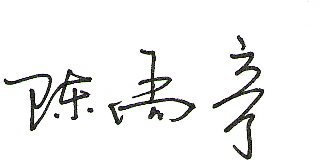 系（部）主任签名：              日期：   年   月  日系（部）审查意见：系（部）主任签名：              日期：   年   月  日系（部）审查意见：系（部）主任签名：              日期：   年   月  日系（部）审查意见：系（部）主任签名：              日期：   年   月  日系（部）审查意见：系（部）主任签名：              日期：   年   月  日系（部）审查意见：系（部）主任签名：              日期：   年   月  日系（部）审查意见：系（部）主任签名：              日期：   年   月  日系（部）审查意见：系（部）主任签名：              日期：   年   月  日系（部）审查意见：系（部）主任签名：              日期：   年   月  日系（部）审查意见：系（部）主任签名：              日期：   年   月  日系（部）审查意见：系（部）主任签名：              日期：   年   月  日